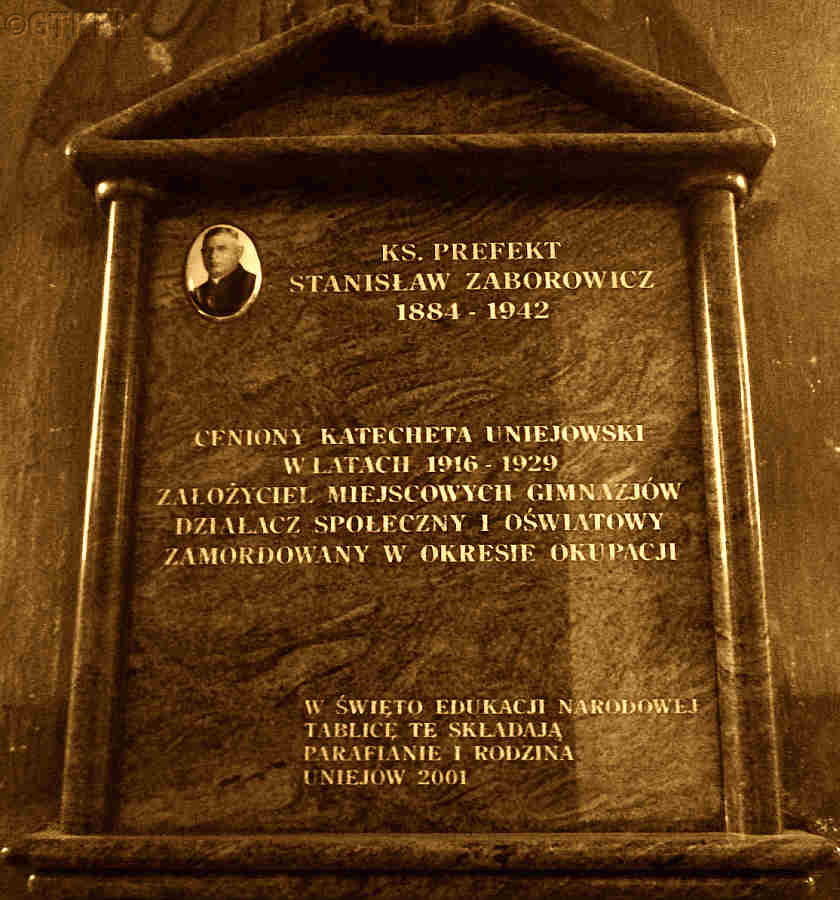 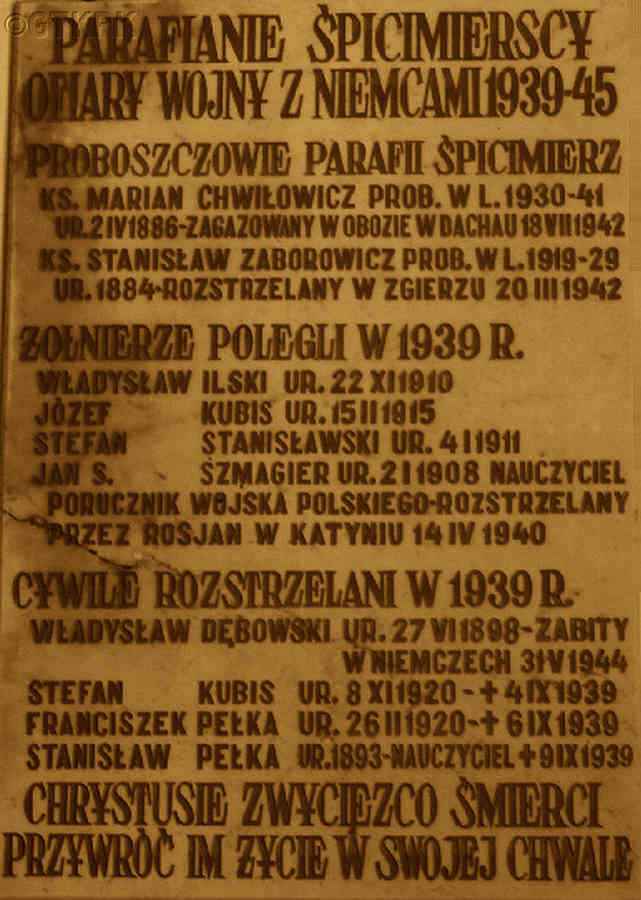 źródło: www.spycimierz.pl